Өзін-өзі бағалау парағыБілім беру ұйымының атауыБілім беру ұйымының атауы«Симферополь ауылының ЖОББМ» КММ«Симферополь ауылының ЖОББМ» КММ«Симферополь ауылының ЖОББМ» КММ«Симферополь ауылының ЖОББМ» КММ«Симферополь ауылының ЖОББМ» КММПәні:Пәні:Қазақ тіліҚазақ тіліҚазақ тіліҚазақ тіліҚазақ тіліБөлім:Бөлім:4-бөлім. Сүйіспеншілік пен достық4-бөлім. Сүйіспеншілік пен достық4-бөлім. Сүйіспеншілік пен достық4-бөлім. Сүйіспеншілік пен достық4-бөлім. Сүйіспеншілік пен достықПедагогтің аты-жөні:Педагогтің аты-жөні:Серикова Зайгуль ОвцеводовнаСерикова Зайгуль ОвцеводовнаСерикова Зайгуль ОвцеводовнаСерикова Зайгуль ОвцеводовнаСерикова Зайгуль ОвцеводовнаКүні: 23.11.22Күні: 23.11.22Сынып: 7 АСынып: 7 АҚатысушылар саны: 14Қатысушылар саны: 14Қатысушылар саны: 14Қатыспағандар саны:0Қатыспағандар саны:0Сабақтың тақырыбы:Сабақтың тақырыбы:Достық – асыл қасиетДостық – асыл қасиетДостық – асыл қасиетДостық – асыл қасиетДостық – асыл қасиетОқу бағдарламасына сәйкес оқыту мақсаты:Оқу бағдарламасына сәйкес оқыту мақсаты:7.Т/А3 Мәтіннен ақпаратты анықтау. Тыңдалған мәтіннің мазмұнын түсіну, ұсынылған апарат бойынша факті мен көзқарасты ажырата білу. 7.Ж3.Жазба жұмыстарын әртүрлі формада ұсыну             7.4.4.2 - еліктеуіш сөздердің мәнмәтіндегі қолданысын түсіну7.Т/А3 Мәтіннен ақпаратты анықтау. Тыңдалған мәтіннің мазмұнын түсіну, ұсынылған апарат бойынша факті мен көзқарасты ажырата білу. 7.Ж3.Жазба жұмыстарын әртүрлі формада ұсыну             7.4.4.2 - еліктеуіш сөздердің мәнмәтіндегі қолданысын түсіну7.Т/А3 Мәтіннен ақпаратты анықтау. Тыңдалған мәтіннің мазмұнын түсіну, ұсынылған апарат бойынша факті мен көзқарасты ажырата білу. 7.Ж3.Жазба жұмыстарын әртүрлі формада ұсыну             7.4.4.2 - еліктеуіш сөздердің мәнмәтіндегі қолданысын түсіну7.Т/А3 Мәтіннен ақпаратты анықтау. Тыңдалған мәтіннің мазмұнын түсіну, ұсынылған апарат бойынша факті мен көзқарасты ажырата білу. 7.Ж3.Жазба жұмыстарын әртүрлі формада ұсыну             7.4.4.2 - еліктеуіш сөздердің мәнмәтіндегі қолданысын түсіну7.Т/А3 Мәтіннен ақпаратты анықтау. Тыңдалған мәтіннің мазмұнын түсіну, ұсынылған апарат бойынша факті мен көзқарасты ажырата білу. 7.Ж3.Жазба жұмыстарын әртүрлі формада ұсыну             7.4.4.2 - еліктеуіш сөздердің мәнмәтіндегі қолданысын түсіну Сабақтың  мақсаты Сабақтың  мақсатыТақырыпқа байланысты берілген мәселе бойыншща өз көзқарастарын айтады,жазады; Мақал-мәтел,еліктеуіш сөздердің мәнмәтіндегі қолданысын түсініп жазба жұмыстарында орынды қолданады.Тақырыпқа байланысты берілген мәселе бойыншща өз көзқарастарын айтады,жазады; Мақал-мәтел,еліктеуіш сөздердің мәнмәтіндегі қолданысын түсініп жазба жұмыстарында орынды қолданады.Тақырыпқа байланысты берілген мәселе бойыншща өз көзқарастарын айтады,жазады; Мақал-мәтел,еліктеуіш сөздердің мәнмәтіндегі қолданысын түсініп жазба жұмыстарында орынды қолданады.Тақырыпқа байланысты берілген мәселе бойыншща өз көзқарастарын айтады,жазады; Мақал-мәтел,еліктеуіш сөздердің мәнмәтіндегі қолданысын түсініп жазба жұмыстарында орынды қолданады.Тақырыпқа байланысты берілген мәселе бойыншща өз көзқарастарын айтады,жазады; Мақал-мәтел,еліктеуіш сөздердің мәнмәтіндегі қолданысын түсініп жазба жұмыстарында орынды қолданады.Сабақтың барысыСабақтың барысыСабақтың барысыСабақтың барысыСабақтың барысыСабақтың барысыСабақтың барысыСабақтың кезеңі//уақытыПедагогтің әрекетіПедагогтің әрекетіОқушының әрекетіБағалауБағалауРесурстарҰйымдастыру 3 мин.Өзін-өзі тексеруӨткен білімді еске түсіру10 минЖаңа білім20 минБекіту7 минКері байланыс5 мин.Үй тапсырмасыПсихологиялық ахуал: «Ішкі және сыртқы шеңбер» әдісі. Топқа бөлу. оқушылар бір шеңберде тұрып 1-3-ке дейін санау арқылы топқа бөлуӨзін-өзі бағалау парағын таратуҮй тапсырмасын тексереді.Bilimland.kz https://bilimland.kz/kk/courses/audiochrestomathy/10-synyp/poehziya/lesson/36-abaj-qunanbajuly-zhigitter-ojyn-arzan-kulki-qymbatАбайдың «Жігіттер, ойын арзан, күлкі қымбат» өлеңін тыңдату-Бозбалаларды достыққа, татулыққа жетелейтін қандай қасиеттер деп ойлайсыңдар?Сабақтың тақырыбы мен мақсаты хабарланады. -Еліктеу сөздер қандай сөздер?-Ой толғамдардан не түсіндіңдер? Мәнісі неде?Саған қандай ой салды?«Тұжырымдамалық кесте» таратылып беріледі«Галереяны шарлау» әдісі-Абай ойымен қалай үндесіп тұр?Стикерлер таратылады.-Ең ерекше ой кімдікі?«Мына сөйлемдерді аяқта» әдісіӨзін-өзі бағалау парағын жинап аладыПсихологиялық ахуал: «Ішкі және сыртқы шеңбер» әдісі. Топқа бөлу. оқушылар бір шеңберде тұрып 1-3-ке дейін санау арқылы топқа бөлуӨзін-өзі бағалау парағын таратуҮй тапсырмасын тексереді.Bilimland.kz https://bilimland.kz/kk/courses/audiochrestomathy/10-synyp/poehziya/lesson/36-abaj-qunanbajuly-zhigitter-ojyn-arzan-kulki-qymbatАбайдың «Жігіттер, ойын арзан, күлкі қымбат» өлеңін тыңдату-Бозбалаларды достыққа, татулыққа жетелейтін қандай қасиеттер деп ойлайсыңдар?Сабақтың тақырыбы мен мақсаты хабарланады. -Еліктеу сөздер қандай сөздер?-Ой толғамдардан не түсіндіңдер? Мәнісі неде?Саған қандай ой салды?«Тұжырымдамалық кесте» таратылып беріледі«Галереяны шарлау» әдісі-Абай ойымен қалай үндесіп тұр?Стикерлер таратылады.-Ең ерекше ой кімдікі?«Мына сөйлемдерді аяқта» әдісіӨзін-өзі бағалау парағын жинап аладыБір-біріне жылы лебіздерін айтады1-3-ке дейін санау арқылы 3 топқа бөлінедіДостық туралы мақал-мәтелдерді қатыстырып, сабақта қарастырған мәселеге байланысты достарына жазған хаттарын оқиды. Тыңдалым Экраннан  Bilimland.kz платформасының аудиохрестоматиясын көру және тыңдау арқылы бүгінгі тақырыпты болжайдыОқушылар өз ойларын айтып, сұраққа жауап береді.ЖазылымТоптық жұмыс1-топ.  «Дос» сөзіне «Бес жолды өлең» құрастырады2-топ. Достық, достар тақырыбында еліктеу сөздерді қатыстырып, қызықты әңгіме жазады3-топ. «Сыр-сұхбат»  «Кезбе тілші» әдісі бойынша дос, достық, татулық тақырыбындағы 3-топтың құрастырған сұрақтарына басқа топтар еліктеу сөздерді қатыстырып  жауап бередіАбайдың достық, татулық  туралы айтылған ой толғамдары экранда берілген.  Әр топ нақыл сөздің айтар ойын түсіндіріп береді.1.Біріңді ,қазақ, бірің дос,   Көрмесең істің бәрі бос.2.Жақсы дос – білген сырын сыртқа жаймас. 3.Жаман дос - көлеңке:
Басыңды күн шалса, 
Қашып құтыла алмайсың; 
Басыңды бұлт алса, 
Іздеп таба алмайсың.Жұптық жұмысАбайдың «Жігіттер, ойын арзан , күлкі қымбат» өлеңін мәнерлеп оқиды. Ұлы Абайдың пайымдауларынан үзінді келтіріп, бір сөйлеммен тұжырым жазады1-топ2-топ3-топЖеке жұмыс«Тұлғаларша ой толға»Стикерге достық, татулық туралы өзіндік ой, қорытынды, түйінді сөздер жазып, қабырғаға іледі.Оқушылар қабырғадағы ілінген ерекше ойға белгі қояды.Экраннан көрсетілген сөйлемдерді аяқтап, қорытынды пікірлерін білдіреді.Мен мынаны білдім...Маған қызық болғаны...Маған қиын болғаны...Мен енді...Менің ойым мынандай...Мен мынаны сезіндім...Мынаған таңғалдым... «Жолдасы көптің олжасы көп» тақырыбында сюжетті мәтін жазады. Кейіпкерлер сөзінде еліктеу сөз болсынДескриптор:1.Хат құрылымын сақтайды – 3 ұпайКіріспе бөлімНегізгі бөлім        Қорытынды 2. Мақал-мәтелдерді қатыстырады -1 ұпай ҚБ: өзін-өзі бағалау«Жарайсыңдар!»Дескриптор:- Еліктеу сөздерді қатыстырып, тақырыпқа сай мазмұнды ой айта алды – 3 ұпай ҚБ:топтық бағалау үздік топқа үш шапалақДескриптор:- Өлеңнен үзіндіні дұрыс табады,бір сөйлеммен тұжырым жасап, ойын нақтылайды- 2 ұпайҚБ: тиімді кері байланыс және қолдау көрсету «Жарайсыңдар!»Өзін-өзі бағалау Дескриптор:-Достық, татулық тақырыбында түйінді ой айтады – 1 ұпайҚБ: мақтау, мадақтау«Жарайсыңдар!»Дескриптор:1.Хат құрылымын сақтайды – 3 ұпайКіріспе бөлімНегізгі бөлім        Қорытынды 2. Мақал-мәтелдерді қатыстырады -1 ұпай ҚБ: өзін-өзі бағалау«Жарайсыңдар!»Дескриптор:- Еліктеу сөздерді қатыстырып, тақырыпқа сай мазмұнды ой айта алды – 3 ұпай ҚБ:топтық бағалау үздік топқа үш шапалақДескриптор:- Өлеңнен үзіндіні дұрыс табады,бір сөйлеммен тұжырым жасап, ойын нақтылайды- 2 ұпайҚБ: тиімді кері байланыс және қолдау көрсету «Жарайсыңдар!»Өзін-өзі бағалау Дескриптор:-Достық, татулық тақырыбында түйінді ой айтады – 1 ұпайҚБ: мақтау, мадақтау«Жарайсыңдар!»Өзін-өзі бағалау парағыЖұмыс дәптерлеркомпютер, Абайдың суреті, суреттердәптерлер«Қазақ тілі» оқулығы 7-сыныпслайдОқулықстикерлерСмайликтер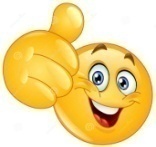 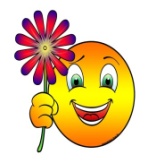 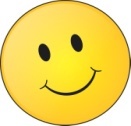 Оқушының аты-жөні         Үй тапсырмасы         Үй тапсырмасы2-тапсырма3-тапсырма4-тапсырмаОқушының аты-жөніХат құрылымын сақтайдыМақал-мәтелдерді қатыстырады- Еліктеу сөздерді қатыстырып, тақырыпқа сай мазмұнды ой айта алды – 3 ұпай - Өлеңнен үзіндіні дұрыс табады,бір сөйлеммен тұжырым жасап, ойын нақтылайды-2 ұпай«Тұлғаларша ой толға»Стикерге достық туралы өзіндік ой, қорытынды, түйінді сөздер жазуЖалпы ұпай3 ұпай1 ұпай3 ұпай2ұпай1 ұпай